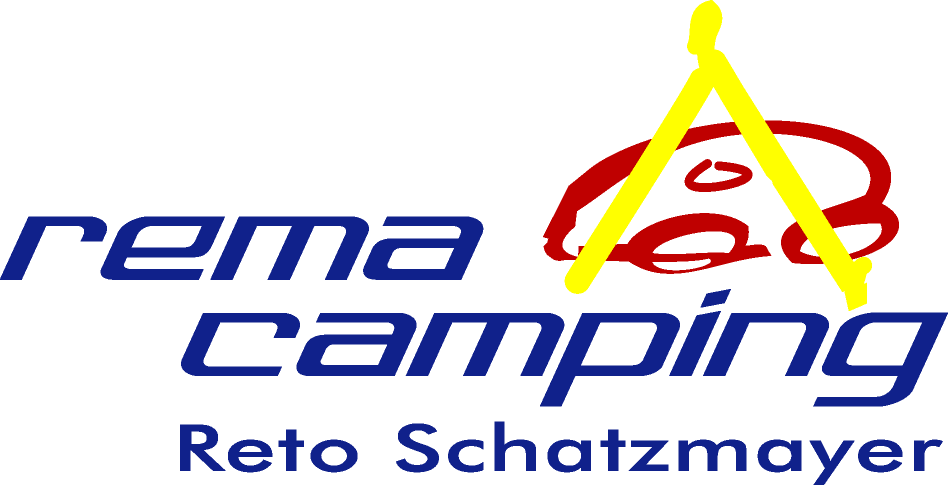 OccasionswohnwagenMarkeLMCModell Musica MK 560 RJahrgang2011Gesamtlänge735 cmAufbaulänge630 cmGesamtbreite250 cmLeegewicht1300 kgGesamtgewicht1700 kgZubehörSonnenmarkise, Seitenwände, portable Satellitenanlage, TV, FahrradträgerVerkaufspreis 7’900.- CHF